ПриложениеСсылка на информационные материалы для рассылки 
(текст и креативы) международного хакатона «Лидеры цифровой трансформации»: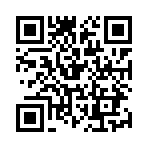 